Heidelberg United Church of Christ… A Faith Community With a Place for You!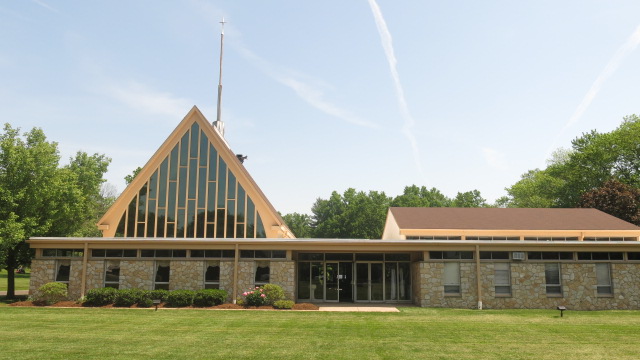 1101 Cowpath RoadHatfield, PA  19440215-368-0442Welcome!Our Mission Statement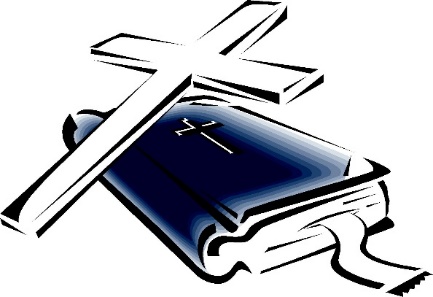 The mission of Heidelberg United Church of Christ is to know our Savior and to let Him work through us as we reach out in worship, service, and witness to all.		Our Vision StatementAs Heidelberg United Church of Christ, we hear God calling us to accomplish the vision He has provided through: broadening the base of His church’s membership within our own congregation; communicating His gospel more effectively; serving the local community with greater commitment; to grow and strengthen in the faith with which God has entrusted us; and, in obedience to His command and call, ministering in those ways that will assure the growth and enrichment of congregational identity and Christian discipleship.We Welcome You toHeidelberg United Church of Christ, Hatfield …… A Faith Community With a Place for YouSunday, June 14, 2020	10:00 a.m.Second Sunday After Pentecost	Welcome	Joys and Concerns	Announcements/Birthday Celebrations	Ringing of the Bell	Prelude:  *	Opening Hymn:	No. 249“Spirit of God, Descend Upon My Heart”*	Solemn Declaration*	Call to Worship “	“Come, We That Love the Lord”Come, we that love the Lord, 
And let our joys be known;
Join in a song with sweet accord, 
And thus surround the throne.	Invocation (All)God of all creation, help us to recognize your presence among us. May we greet one another as your precious children and as messengers of your care.  Help us offer such hospitality to one another that even the most skeptical among us will be touched by love.  You are love; in you we find hope amid our weakness and doubt.  Let your glory shine in this place today as we lift up the cup of salvation and call on your name.  Amen.	Call To Confession (Pastor)Meeting God can be a very disturbing experience, for God may require of us changes that we fear.  We may hear challenges that push us beyond our comfort zones.  In our prayers of confession, we seek to overcome our resistance to God’s direction and open ourselves to greater possibilities.(Moment of Silent Prayer)	Prayer Of Confession (All)God, we often fail to recognize that you are always with us.  We are the ungodly ones who deny your love by our failure to live by it.  We laugh at your promises.  We appear more burdened than joyful in the midst of the wondrous gift of life.  We seldom pause to give thanks.  The compassion of Christ finds little echo in us, who claim to be Christians.  We need your forgiveness, O God, and a new vision.  Amen. 	Kyrie:		Pastor:		Lord, have mercy upon us.		People:	Lord, have mercy upon us.		Pastor:		Christ, have mercy upon us.		People:	Christ, have mercy upon us.		Pastor:		Lord, have mercy upon us.		People:	Lord, have mercy upon us.*	Assurance of Pardon (Pastor)God’s favor rests on us.  Sincere confession is met with caring acceptance.  God hears the prayers of our hearts and grants us peace the world cannot give.  While we were yet sinners, Christ died for us, that we might have access to the grace in which we stand.  Lift up the cup of salvation and offer sacrifices of thanksgiving.  God has loosed our bonds and freed us to share God’s glory.*	Choral Response 	No. 623“Gloria Patri”*	Apostles CreedI believe in God the Father Almighty, maker of heaven and earth: And in Jesus Christ His only Son, our Lord; who was conceived by the Holy Spirit, born of the Virgin Mary, suffered under Pontius Pilate, was crucified, dead, and buried; He descended into hades; the third day He rose again from the dead; He ascended into heaven, and sitteth on the right hand of God, the Father Almighty; from thence He shall come to judge the quick and the dead. I believe in the Holy Spirit, the holy Christian church, the communion of saints, the forgiveness of sins, the resurrection of the body, and the life everlasting.  Amen.	Collect			Randy Reiff	Holy Scriptures		Psalm 100		Romans 5:1-8		Matthew 9:35 - 10:8	Sermon:  “Receive The Power of God!”*	Sermon Hymn:	No. 259“Breathe On Me Breath of God"”	Pastoral Prayer	The Lord’s Prayer (All)Our Father, who art in heaven, hallowed be Thy Name.  Thy kingdom come.  Thy will be done on earth as it is in heaven.  Give us this day our daily bread.  And forgive us our debts, as we forgive our debtors.  And lead us not into temptation, but deliver us from evil.  For thine is the kingdom, and the power, and the glory, forever.  Amen.	Offering	*	Offertory Response	No. 625“Doxology”Praise God from whom all blessings flow;
Praise Him, all creatures here below,
Praise Him above, ye heav’nly host;
Praise Father, Son, and Holy Ghost.  Amen.*	Prayer of Dedication (All)We repeat our vows of commitment to you, gracious God, as we dedicate this offering.  We are disciples of Jesus Christ, commissioned to share the good news.  May all that we dedicate here-our abilities, the fleeting moments of our days, the resources entrusted to our management- announce your reign and the nearness of your dominion.  We give with joy and serve with delight, thanking you for this opportunity to share what we have given.  Amen.*	Benediction*	Four-Fold Amen*	Closing Hymn:	No. 375“Jesus Calls Us”*	PostludeWe carry the light of Christ into the world.~ ~ ~ ~ ~ ~ ~ ~ ~ ~ ~ ~ ~ ~ ~ ~ ~ ~ ~ ~ ~ ~ ~ ~ ~ ~ ~ ~ ~ ~ ~     Go and Serve Our Lordmembers WHO NEED OUR PRAYERSTHOSE WHO NEED OUR PRAYERS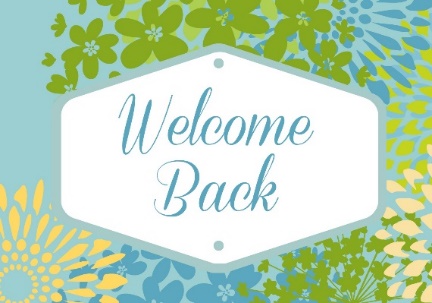                     Welcome to Heidelberg!It is a pleasure to have you with us, and we hope your worship experience with us is meaningful. If you are a visitor, please see an usher for a “Welcome” packet if you did not already receive one.  We want to get to know you!The Flowers today are given by Janet Mackey in loving memory of Linford and Carolyn Snyder.“Cars for Christ” car show and family fun day scheduled for July 4th 2020 is canceled for this year.The Communitas newsletter is available online at PSEC.org under the "Events & NewsSummer Hymn Requests for Opening and Closing Hymn please put your request on white board in Light Hall. Sue Camuso will try to work your requests into one of our services this summer!The rose on the altar is in celebration of the birth of Atticus Elex Dallatore, born to Erin and Zach Dallatore at 12:20 p.m. on Tuesday, June 9th.  Atticus weighed in at 7 lbs., 7.5 oz., and was 20.5 inches long.  Everyone is doing well! Due to the trouble with last Sunday’s Live Stream Pastor Marianne has reposted the service on line for you to view.If you have offering for today’s worship service please put in offering plate beside the altar before worship begins.Congratulations to our     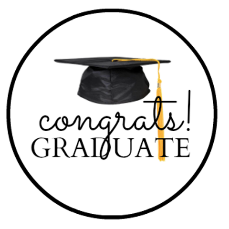                 2020 Graduates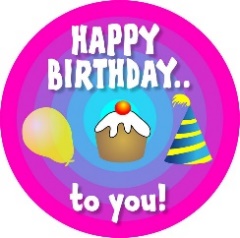 Offering: 6/7/2020Thank you Choir 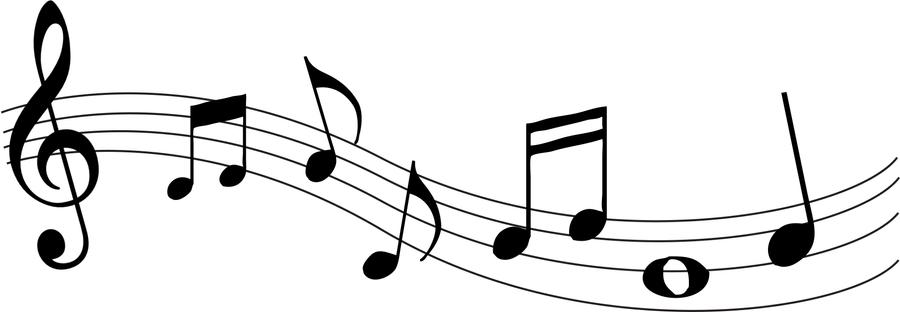 Choir MembersSue Camuso – Music DirectorSteve HeinelCurt MichenerGlenn SnyderAl StimsonDonna CrawfordShirley SnyderElaine MoserDiane PiersonErin DallatoreAshley Paskill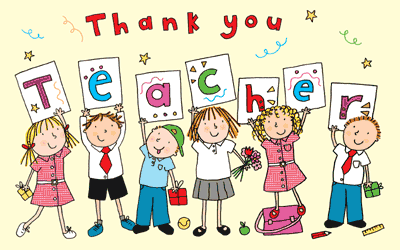 Sue Camuso (Music)Pastor Marianne (L, H)John Lepera (L)Donna Henry (L, H)Nancy Kohler (L, H)Cindra Lohan (L, H)Peggy Michener (H)Ashley Paskill (H)Randy Reiff (L, H)Lois Wonder (L, H)Jerry Yarbrough (L, H)JJ Paskill (H)Peg Frasca (H)Terry Krum (H)Mary Lou Barron (L)Laura Eroh (H)Sharon Polukis (CC)Sue Kachinsky (CC)Gwen Heinel (CC)
Pastor

Secretary

Minister of Music
Website:
Rev. Dr. Marianne Unger
revm123@gmail.com
610-715-7984Nancy Kohler
secretary@heidelbergucc.org
215-368-0442Susan Camuso
sue.camuso@verizon.netHeidelbergUCC.orgJoan Baack Family Peg FrascaSteve Heinel  Donna & Bill HenryJan KachinskyGloria Kellow Rose Kriebel Julie MoserMatt MoserScott MoserJack & Mary Palko Don RyanMarlene SironAndrea SmithShirley SnyderNancy StewartAnnette Watson Frank & Lois WonderBetsy Thomas WatermanThe Paskill-Ertel FamilyThe Morrall Family The Ruth Miller FamilyThe Robert Krum FamilyThe Howard Riggins FamilyGeorge & Linda Harpel (Camuso)Patty Rash (Baack)  Logan Snyder (Lersch) Jennifer Wonder (Wonder) Susan Keyser (Martin) Tim Kaufman (Gerges) Eileen Ockenhouse (Lersch) Karen Baack (Joan’s daughter) Len & Sharon Jamison (Krum)Nancy Lindsay (Burger) The Pray Family (Ryan) The Frylewicz Family (Ryan)Dave Strong (Kachinsky)Betty Bush (Lersch)Kim Morgan (Smith)Mary Puzzio (Michener)Peg HarveyPhyllis Goshow (Kriebel)Jeffrey Moyer (Kriebel)Kimberly Peterson (Haines)Howard Welsh (Micheners)Rita Brown (Kriebel)Mark Werner (Smith)Anita Michelow (Smith)Andrea Cruise (Ryan)Tony Minio Family (Eroh)Dottie Duke (Kriebel)Alice Leber(Michener) Jeanette Garges (Lersch) Greg Becktel (Polukis)Chris Currie Dorene Bobb (Camuso)Shirley Bergey (Gerges) Nicole Yearick Fluck (Henry)Patricia Smith (Eroh)Susan Hamilton (Morralls)Maryanne Fornari (Baack)The Smith Family (Ryan)Jordon Mathews (Martin)Tim CrawfordPatricia Gammon (McLaughlin)Betty Jean Halteman (Morrall)Rita Proud (Paskill)Terry McGoldrick (Ryan)Fran DevineJean and Tony Norris (Snyder)Mike Biletta (Barron)Allison Burdick (Michener)Pete Engelman Family (Nyce)Rosenberger Family (Kohler)Bob Barron Family (Barron)Bev Fulmer (Ryan)Becky McLaughlin (HUCC)Denise Schmidt (Kachinsky)Pam Mohl (Yarbrough)Travis Guldin (Kohler)Paul LatnerDebra Martin (Kriebel)George Alexander (Kohler/Reiff)Christine Wilson (Kohler/Reiff)Date6/7/20 YTDGoal (wk 23/52)Gen Fund $1,686$69,817.67
Incl. MMI 
additions$75.049($3,263/wk) Req. 
to meet budgetMMI$162$6,371$4,898 added 
to Gen .Fd.($898 in May)$1,000/month 
added to 
Gen. Fd. YTDOCWM$67$2,221$2,530($115/wk) Req.
to meet 2020 
Goal of $6,000Str/ Church$10$431N/A